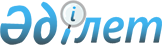 О ставках фиксированного налога
					
			Утративший силу
			
			
		
					Решение Усть-Каменогорского городского маслихата Восточно-Казахстанской области от 22 июня 2018 года № 31/3-VI. Зарегистрировано Управлением юстиции города Усть-Каменогорска Департамента юстиции Восточно-Казахстанской области 10 июля 2018 года № 5-1-191. Утратило силу решением Усть-Каменогорского городского маслихата Восточно-Казахстанской области от 23 декабря 2019 года № 52/12-VI
      Сноска. Утратило силу решением Усть-Каменогорского городского маслихата Восточно-Казахстанской области от 23.12.2019 № 52/12-VI (вводится в действие с 01.01.2020).

      Примечание РЦПИ.

      В тексте документа сохранена пунктуация и орфография оригинала.
      В соответствии с пунктом 3 статьи 546 Кодекса Республики Казахстан от 25 декабря 2017 года "О налогах и других обязательных платежах в бюджет (Налоговый кодекс)", подпунктом 15) пункта 1 статьи 6 Закона Республики Казахстан от 23 января 2001 года "О местном государственном управлении и самоуправлении в Республике Казахстан" Усть-Каменогорский городской маслихат РЕШИЛ:
      1. Установить единые ставки фиксированного налога для всех налогоплательщиков, осуществляющих деятельность на территории города Усть-Каменогорска на единицу налогообложения в месяц согласно приложению к настоящему решению.
      2. Признать утратившим силу решение Усть-Каменогорского городского маслихата от 18 февраля 2009 года № 13/3 "О ставках фиксированного налога" (зарегистрировано в Реестре государственной регистрации нормативных правовых актов за номером 5-1-103, опубликовано 12 марта 2009 года в газетах "Дидар", "Рудный Алтай").
      3. Настоящее решение вводится в действие по истечении десяти календарных дней после дня его первого официального опубликования. Единые ставки фиксированного налога на единицу объекта налогообложения в месяц
      Сноска. Приложение - в редакции решения Усть-Каменогорского городского маслихата Восточно-Казахстанской области от 05.03.2019 № 41/4- VI (вводится в действие по истечении десяти календарных дней после дня его первого официального опубликования).
					© 2012. РГП на ПХВ «Институт законодательства и правовой информации Республики Казахстан» Министерства юстиции Республики Казахстан
				
      Председатель сессии 

Ю. Миронова

      Секретарь городского маслихата 

А. Светаш
Приложение 
к решению 
Усть-Каменогорского 
городского маслихата 
от 22 июня 2018 года № 31/3 -VI
Наименование объекта налогообложения
Ставка фиксированного налога (в месячных расчетных показателях)
Игровой автомат без выигрыша, предназначенный для проведения игры с одним игроком
12
Игровой автомат без выигрыша, предназначенный для проведения игры с участием более одного игрока
12
Персональный компьютер, используемый для проведения игры
1,7
Игровая дорожка
22,5
Карт
2,1
Бильярдный стол
8
Обменный пункт уполномоченной организации, расположенный в населенном пункте
12